Publicado en Madrid el 29/04/2024 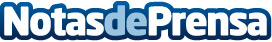 INDIBA lidera la innovación en fisioterapia y rendimiento deportivoLa primera edición de "Movement is Life", que se celebró el viernes 19 de abril de 2024 en el emblemático Estadio Mestalla de Valencia, marcó un hito en el campo de la fisioterapia y el rendimiento deportivoDatos de contacto:María GuijarroGPS Imagen y Comunicación, S.L.622836702Nota de prensa publicada en: https://www.notasdeprensa.es/indiba-lidera-la-innovacion-en-fisioterapia-y_1 Categorias: Madrid Eventos Otros deportes Fisioterapia Innovación Tecnológica Servicios médicos http://www.notasdeprensa.es